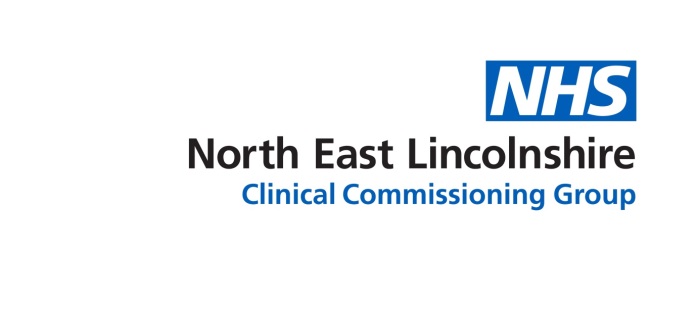 JOINT CO-COMMISSIONING COMMITTEE TO BE HELD ON TUESDAY 4TH APRIL 2017   2.00 – 4.00PMAT CENTRE4, IN MEETING ROOM 1AGENDAITEMPAPERLEAD1.ApologiesVerbalMW2.Declarations of Interest  “A conflict of interest is circumstances that risk someone’s ability to apply judgment or act in one role being impaired or influenced by another interest they have.  There is potential for conflicts of interest in both the public (like the NHS and Council) and private sectors (businesses).  While it may not be reasonable or efficient to remove the risk of conflicts of interest entirely, we have to recognize the risks and put measures in place to identify and manage conflicts if they arise.Members to declare any individual or Practice interests that are likely to lead to a conflict or potential conflict that could impact (or have the potential to impact) on any items on the agenda. This should be repeated again at individual item(s) where it is considered a conflict is likely to or could potentially arise.  Avoiding Conflicts of Interest • NELCCGVerbal MW3.Minutes of the Previous Meeting / Virtual Decision Log Ratification – No virtual Decisions have been taken in this quarter.Attached MW4.Matters Arising:Deputies for Co-Commissioning Verbal MWGOVERNANCEGOVERNANCEGOVERNANCEGOVERNANCENo Items under this headingSTRATEGY STRATEGY STRATEGY STRATEGY 5.GP Forward View Delivery Plan update VerbalJW6.PMS Re-investment updateVerbalJC7.Clinical Pharmacist scheme update VerbalGD / RSQUALITY QUALITY QUALITY QUALITY       8.Proposal for replacement of Local Quality SchemePaper JW9.New Enhanced Service for QRISK2 PaperNHSEOPERATIONALOPERATIONALOPERATIONALOPERATIONAL10.Update on Primary Care Contracts VerbalJC11.NEL Docks CollaborativePaper JW12.Contract Variation – Fieldhouse Medical Centre and Greenlands Surgery Paper GD13.Freshney Green list closure updateBoundary change request from Littlefield practice Paper GD / JW14.GMS Contract changes for 17-18 update  PaperNHSEINFORMATION INFORMATION INFORMATION INFORMATION 15.Primary Medical Services Budget summary This item is deferred due to information not being ready due to change of date of meeting      16.Action Summary Sheet GP Development PaperJW17. 
Any Other Business  Date & Time of Next Meetings: 			11th July 20173rd October 2017Date & Time of Next Meetings: 			11th July 20173rd October 2017Date & Time of Next Meetings: 			11th July 20173rd October 2017